                     Конспект на  тему: «Сеньор Кабачок»Программное содержание:Закрепить знания детей об овощах и их семенах.Формировать у детей представление о том, что овощи       выращиваются из семян.Закрепить знания об условиях,  необходимых для роста кабачка.Обогащать словарный запас детей.Оборудование: муляжи овощей, кабачок, салфетки, семена кабачков, увеличительные стекла, карандаши, блокноты, овощи, разрезанные пополам, разрезанные пополам семена кабачка, эко-блокноты,  цветные карандаши.Ход НОД:Воспитатель приносит в группу закрытую корзину. В корзине муляжи овощей. Воспитатель: - Ребята, послушайте стихотворение. (Читает стихотворение)В огороде много гряд,Есть и репа и салат,Тут и свекла и горох,А картофель разве плох?Наш зеленый огород,Нас прокормит целый год.(А. Прокофьев)Воспитатель: - Ребята, как вы думаете, что может лежать в этой корзине? (Дети предполагают, что там может быть.)Воспитатель: - Молодцы, правильно – это овощи.  Давайте теперь, ребята, поиграем в игру «Угадай-ка». Я буду загадывать вам загадки, а вы на ощупь найдете в корзине, тот овощ, о котором в загадке идет речь.          Загадки. 1. Зеленая толстушка,Кругленькое брюшко,В юбочке в складочкуРастет на грядочке. (Капуста)2. За кудрявый хохолок,Лису из норки поволок,Сочная да гладкая.как сахар сладкая. (Морковка)3. На вкус он горький,Очень резкий,Но витаминный и полезный (Лук)4. Летом в огороде,Свежие зеленые,А зимою в бочке,Крепкие, соленые. (Огурцы)5. Над землей - зелена трава,Под землей - бордова голова. (Свекла)Воспитатель: - Молодцы, ребята! Вы правильно отгадали загадки. А как, одним словом можно назвать наши отгадки?Дети: Овощи. Воспитатель: Правильно, овощи! Их сажают на огороде. Что нужно, для того чтобы вырастить овощи?Дети: Земля, вода, солнце, семена, тепло. Раздается звук сообщения.Воспитатель: Ребята, обратите внимание на экран! ( или показ картинки)Говорит Кабачок: - Ребята, вы меня узнали? Да, я Кабачок. А вы знаете, откуда я родом? ( ответы детей)  Тогда слушайте. Я принадлежу к семейству тыквенных, а родом я из Южной и Центральной Америки. В Европу я попал в 16 веке. Однако в пищу меня не употребляли. Выращивали исключительно, как декоративное растение из-за красивых и ярких цветов, а в пищу употребляли только семечки (рассказ Кабачка сопровождается сменой картин по тексту)Сейчас из моих вкусных плодов готовят разные вкусные и полезные блюда: рагу, супы, оладьи, салаты. Но в кулинарии используют не только плоды, но и цветы. Их добавляют в салаты, жарят, варят супы.Мои плоды вкусные и содержат много полезных веществ: белки, сахара, растительные жиры, минеральные соли. В моих плодах есть витамин Е-это витамин молодости. Я могу быть зеленым, темно-зеленым, желтым, белым и даже в полоску. Сейчас  много разных сортов кабачков их выводят люди, чья профессия называется – селекционер. Селекционеры выводят новые сорта, а овощеводы растят на полях и теплицах кабачки. Я очень люблю солнечный свет и влагу. Но очень боюсь заморозков, поэтому кабачки высеивают в грунт, когда устанавливаются теплые солнечные дни, а температура воздуха не опускается ниже 15 градусов. Если за растением хорошо ухаживать, то через 40 дней на кустике начнут созревать плоды. Плоды снимают, пока не созрели,  но если хозяйке нужны семена, то ждут, когда кабачок хорошо созреет. Воспитатель: - Вот сколько интересного мы узнали о кабачке. Откуда же родом кабачок? Ответы детей (если затрудняются, помогает воспитатель)Воспитатель: - Для чего сначала использовался кабачок? Что употребляли в пищу? (Предполагаемые ответы детей.)Воспитатель: - А кто запомнил, как называется профессия тех людей, которые выводят новые сорта овощей? Кто выращивает овощи?Ответы детей (если затрудняются, помогает воспитатель)Воспитатель: - А что еще можно употреблять в пищу у кабачка?Дети: - Можно употреблять цветы кабачка. Их жарят, кладут в салаты и супы.Воспитатель: - Какие полезные блюда можно приготовить из кабачков?Дети: - Овощное рагу, кабачковые оладьи, супы, салаты.Воспитатель: - Чем же полезен кабачок?Дети: - В кабачке есть витамины А и Е, белки, минеральные соли. Воспитатель. - Ребята, мы можем вырастить кабачки у нас на огороде?Воспитатель: - Что же любит кабачок, чтобы вырасти здоровым, вкусным и полезным?Дети: - теплая погода, земля, вода, солнце, семена. Воспитатель: - Правильно. А сейчас мы с вами немножко отдохнем.                                           Физкультминутка.    В огород пойдем, (маршируют на месте)Урожай соберем, (идут по кругу, взявшись за руки)Мы морковки натаскаем, (таскают)И картошки накопаем, (копают)Срежем мы кочан капусты (срезают)Круглый, сочный очень вкусный. (показываютруками)Щавеля нарвем немножко (рвут)И вернемся по дорожке.  (идут по кругу взявшись заруки)Воспитатель:  -  Ребята,  Кабачок нам передал свои семена,  мы их рассмотрим. Сейчас, мы пройдем в нашу лабораторию и превратимся в научных сотрудников.Воспитатель: - Чтобы лучше рассмотреть исследуемый предмет, чем можно воспользоваться?Дети: – Увеличительным стеклом, лупой.Воспитатель: - Какие семена у вас на салфетке?Дети:- Семена кабачков. Воспитатель: - Какие они?Дети: - Овальные, белые, твердые, плотные, сухие, без запаха, заостренные с одной стороны семена .Воспитатель: – Ребята, давайте рассмотрим,  разрезанный на две части кабачок,  а  чтобы лучше рассмотреть воспользуемся увеличительным стеклом. Дети рассматривают через увеличительное стекло разрезанный овощ.Воспитатель: - Что вы видите?Дети:  - Кабачок покрыт плотной, гладкой кожицей, внутри находится мякоть, а семена находятся в мякоти. (Ребята  определяют,  что у овоща есть мякоть, кожица  (чем покрыт овощ, в мякоти есть семена.) Воспитатель: - 1,2, 3, 4,5 – становитесь в круг играть.                           Дидактическая игра «Один - много»Воспитатель бросает мяч ребенку и называет овощ в единственном числе, а ребенок,  возвращая мяч воспитателю, называет овощ во множественном числе. (Один огурец - много огурцов, один помидор- много помидоров, одна тыква – много тыкв, один баклажан – много баклажанов и т. д.)Воспитатель: Когда придёт весна, мы снова  посадим кабачки.   А вы знаете, ребята, что все научные сотрудники  всегда записывают и зарисовывают свои опыты  и мы с вами  зарисуем  и  раскрасим наши  кабачки.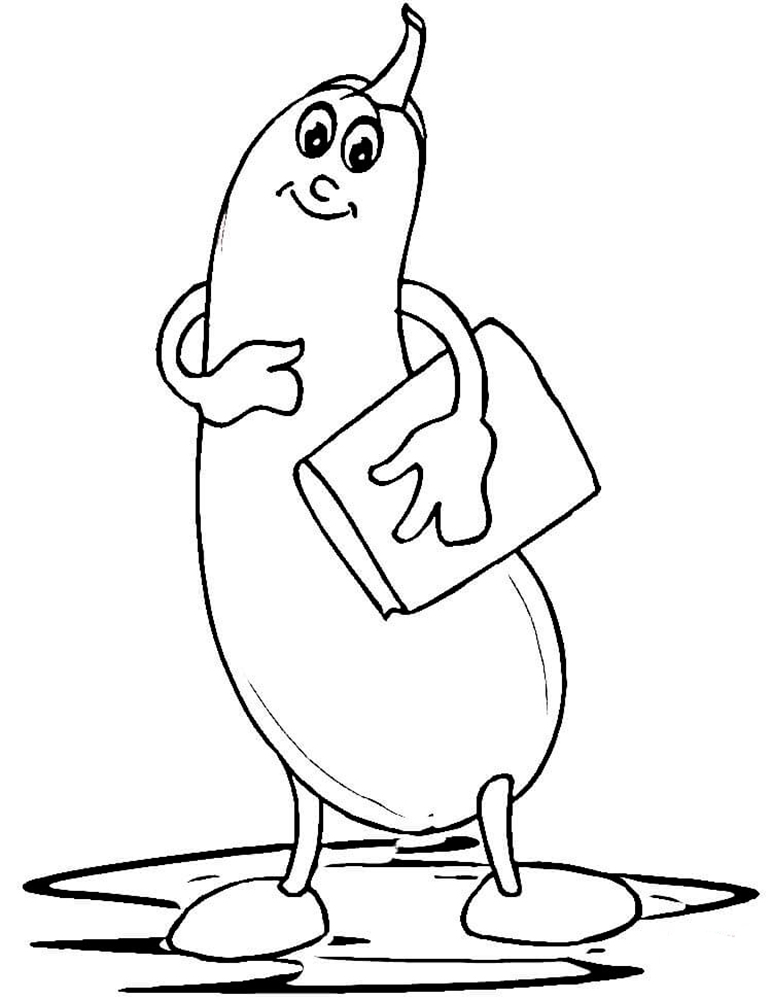 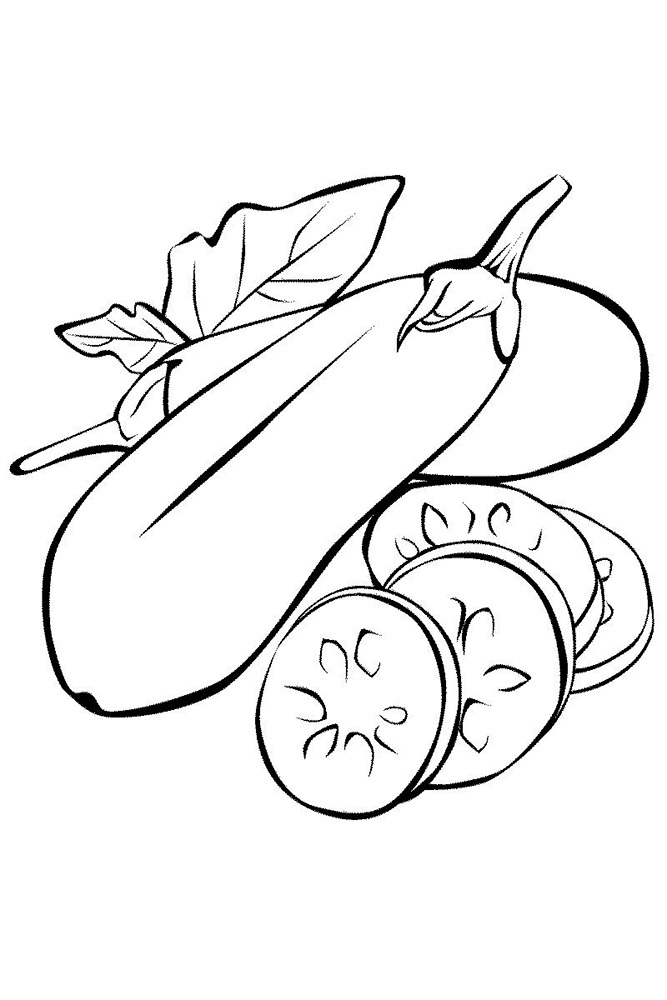 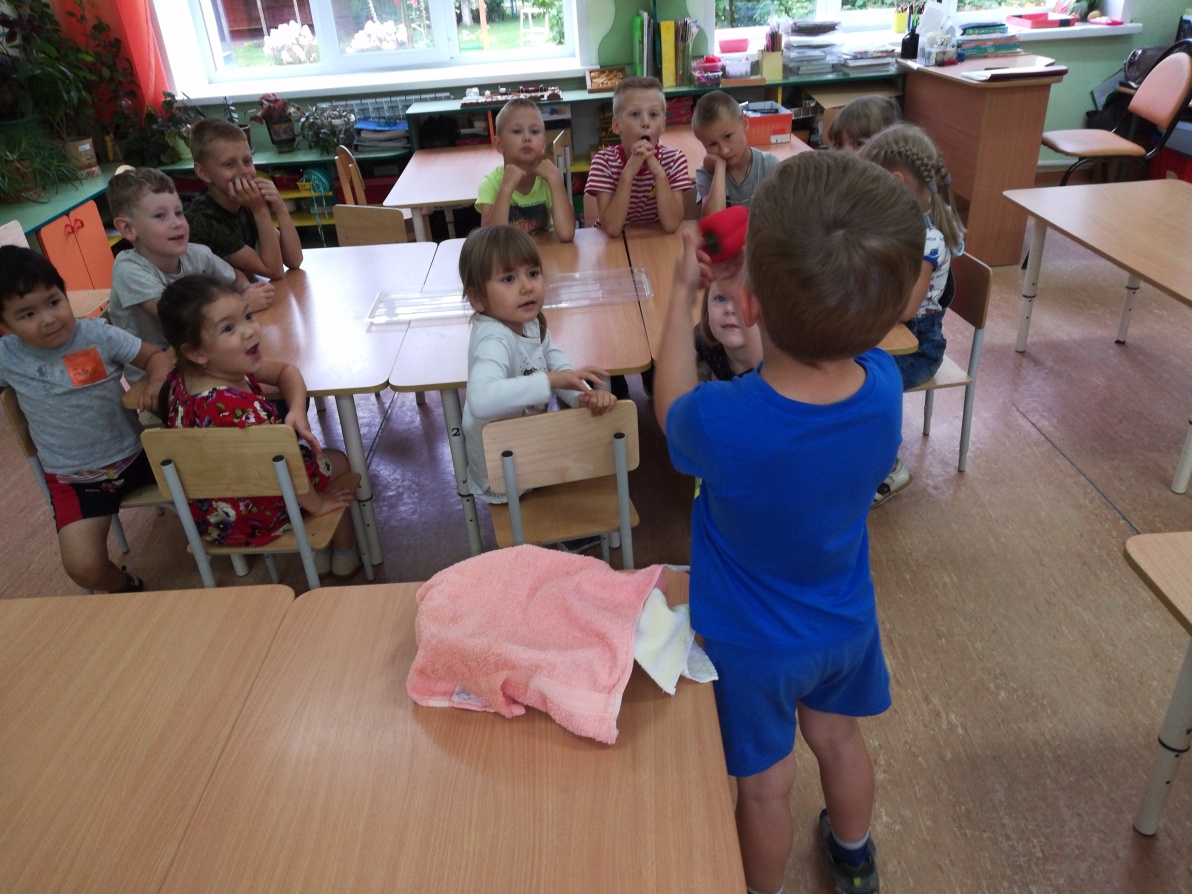 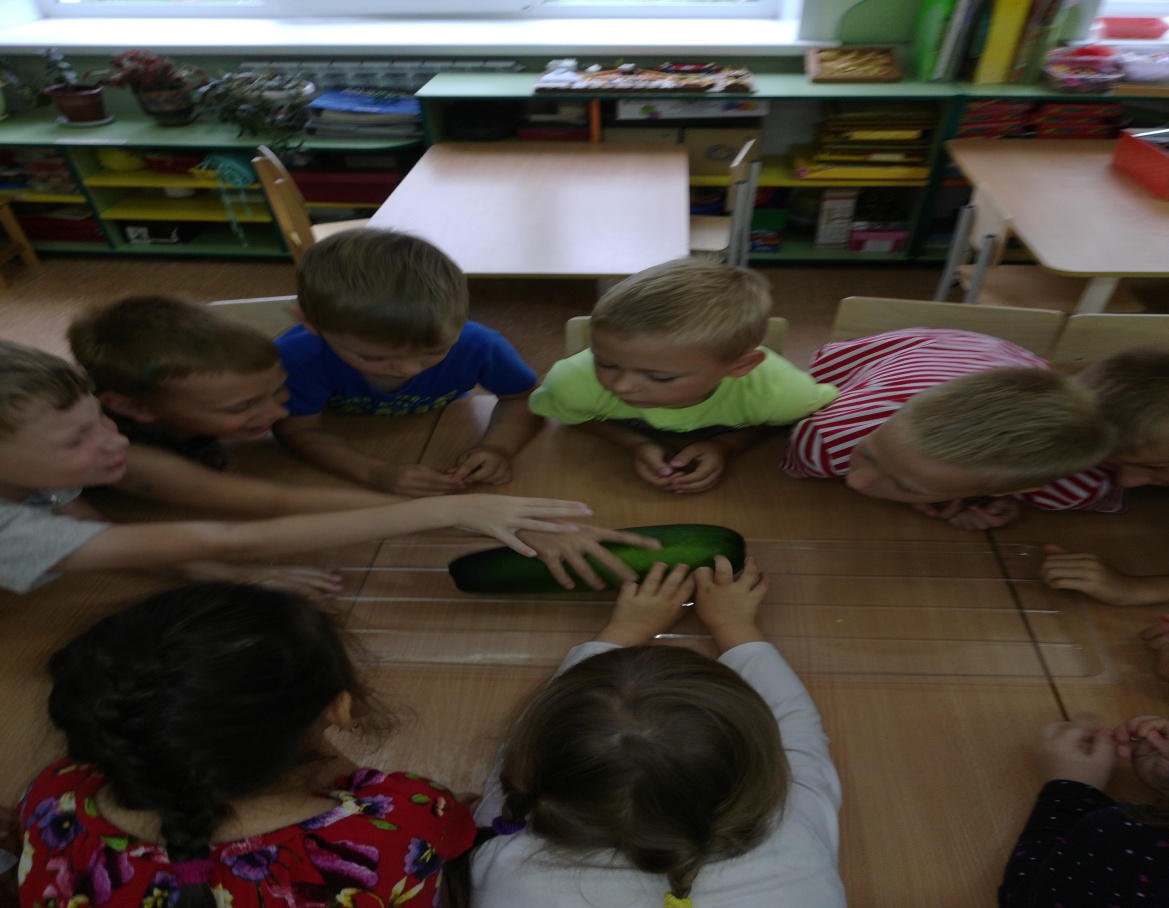 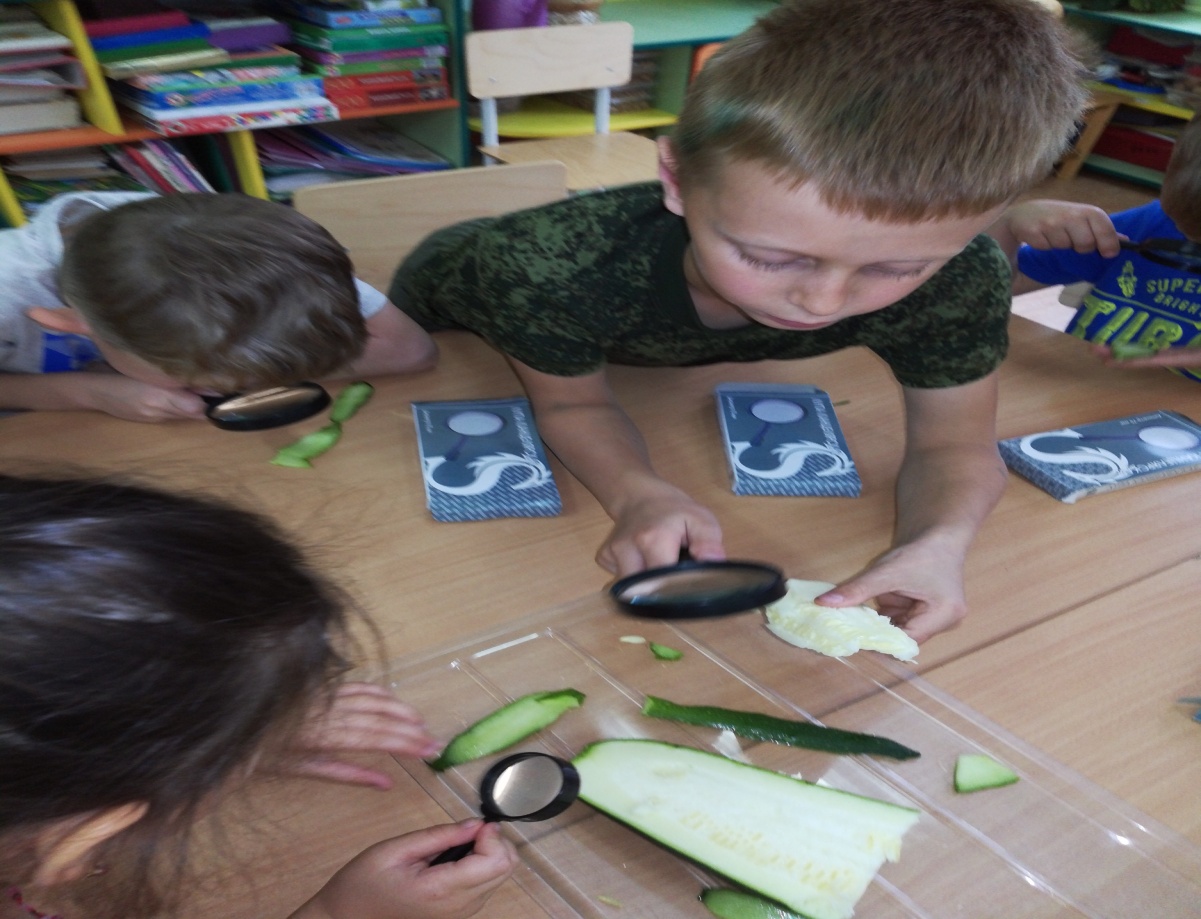 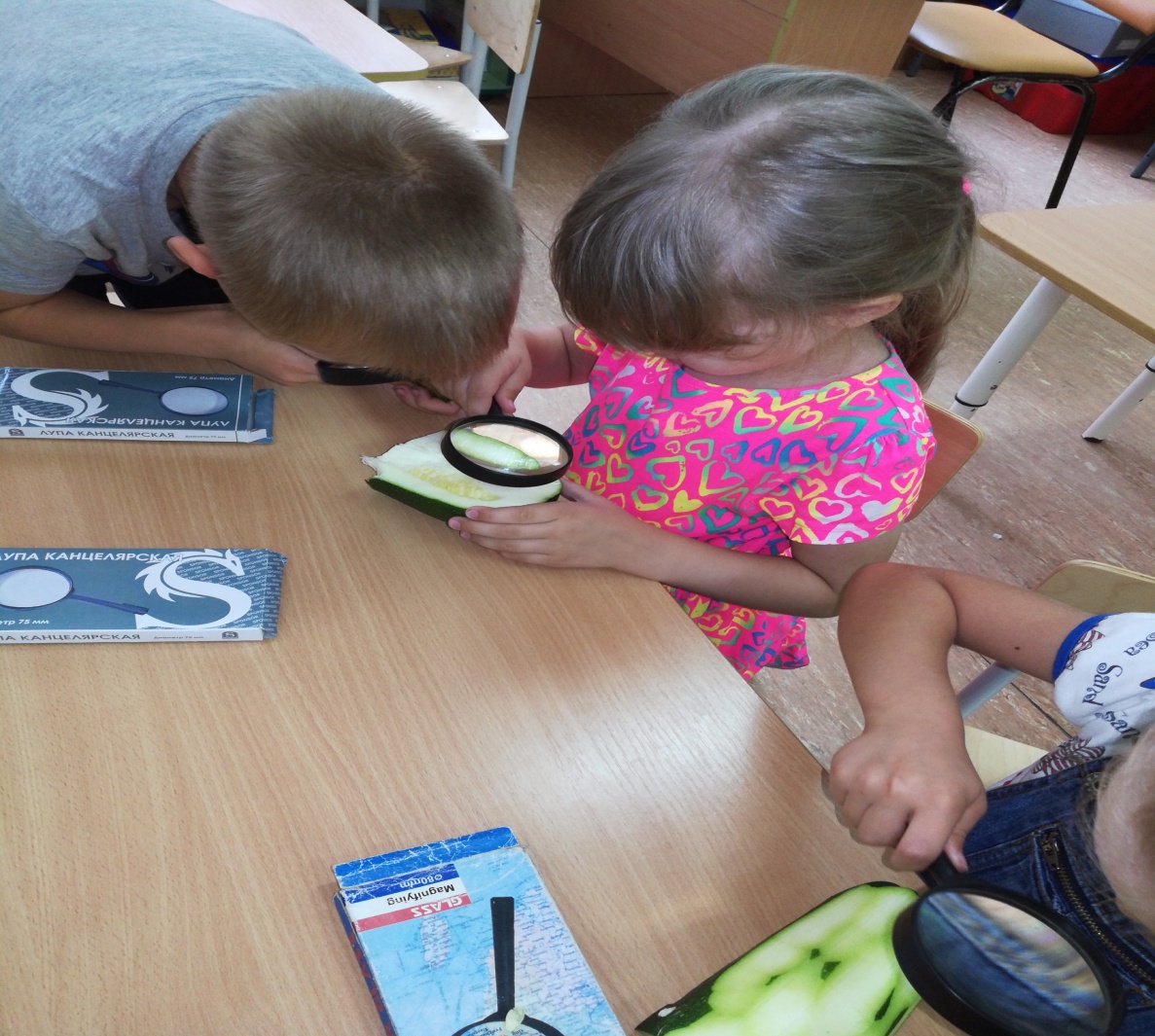 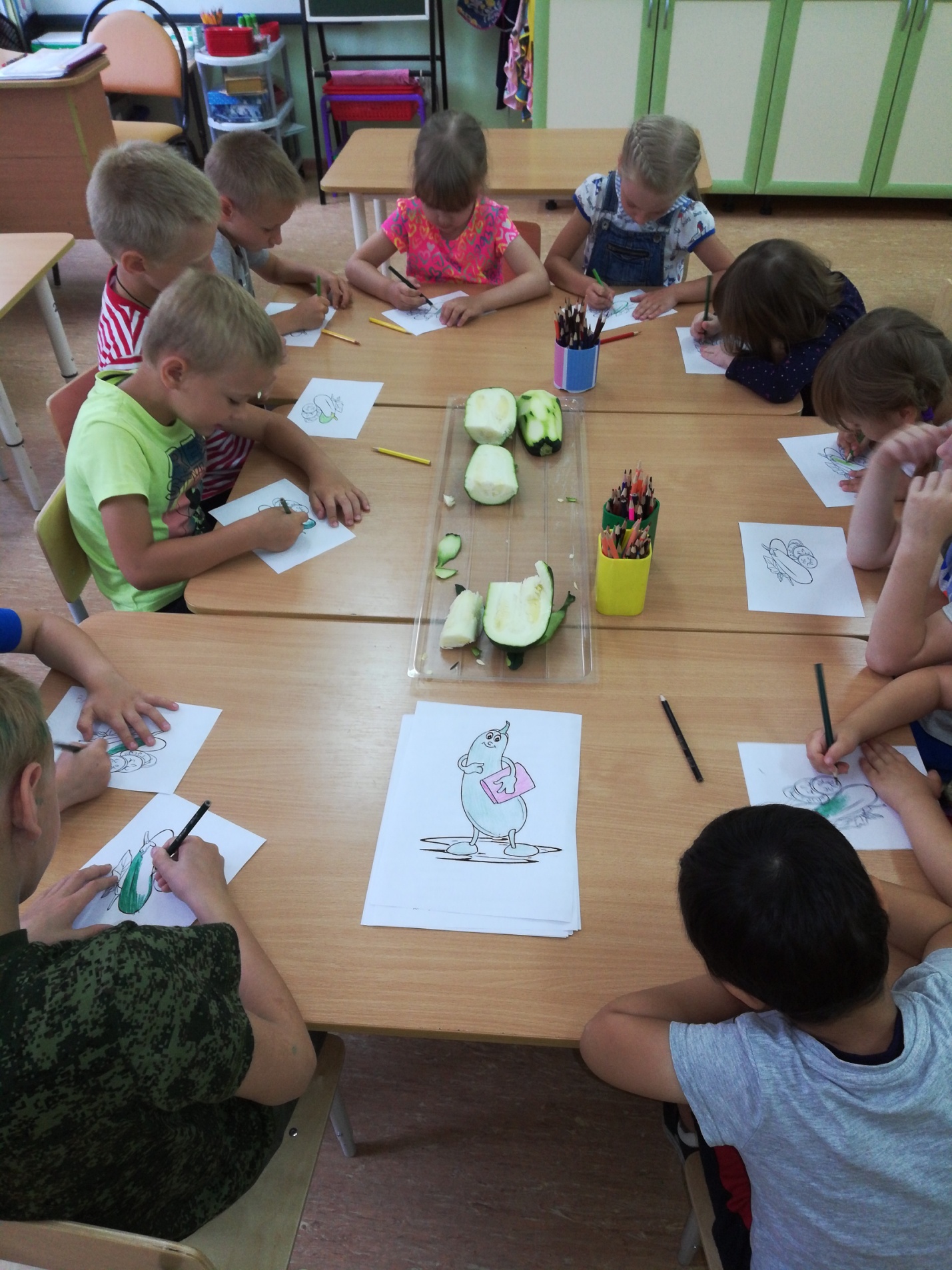 